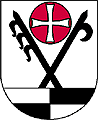 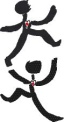 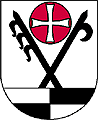 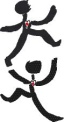 Kooperationsvereinbarungüber die Durchführung der praktischen Ausbildung gemäß der Ausbildungs- und Prüfungsordnung der Fachschule für Sozialpädagogik (praxisintegriert)zwischen dem Träger der praktischen AusbildungName des Trägers, Straße und Hausnummer- im Folgenden „Träger“ genannt -und der Fachschule für Sozialpädagogik (praxisintegriert)Eugen-Grimminger-Schule In den Kistenwiesen 674564 Crailsheim– im Folgenden „Schule“ genannt-wird folgende Vereinbarung geschlossen.§ 1  Gegenstand der VereinbarungDie Fachschule für Sozialpädagogik (praxisintegriert) und der Träger der praktischen Ausbildung (Kindertageseinrichtung) bilden Erzieherinnen und Erzieher nach Maßgabe der Rahmenvereinbarung über Fachschulen (Beschluss der Kultusministerkonferenz vom 07.11.2002 i. d. F. vom 03.03.2010) und des gemeinsamen Orientierungsrahmens „Bildung und Erziehung in der Kindheit", Weiterentwicklung der Aus-, Fort- und Weiterbildung von Erzieherinnen und Erziehern (Beschluss der Kultusministerkonferenz vom 16.09.2010, Beschluss der Jugend- und Familienministerkonferenz vom 14.12.2010) sowie der Ausbildungs- und Prüfungsordnung des Kultusministeriums über die Ausbildung und Prüfung an Fachschulen für Sozialpädagogik (praxisintegriert) (Schulversuchsordnung) der Fachschule für Sozialpädagogik (praxisintegriert) aus. Mit nachstehenden Regelungen schließen die Vertragsparteien eine Vereinbarung über die Durch-führung der praktischen Ausbildung. § 2  Ausbildung von Erzieherinnen und ErziehernDie Ausbildung erfolgt nach Maßgabe der erlassenen Ausbildungs- und Prüfungsordnung des Kultusministeriums über die Ausbildung und Prüfung an Fachschulen für Sozialpädagogik (praxisintegriert) (Schulversuchsverordnung) in der jeweils gültigen Fassung. Sie ist gegliedert in theoretischen und fachpraktischen Unterricht an der Fachschule für Sozialpädagogik  (praxisintegriert)  sowie eine praktische Ausbildung in der ausbildenden Einrichtung des Trägers der praktischen Ausbildung und ggf. bei weiteren Praktikumstellen.Die Vollzeitausbildung dauert drei Jahre. Bei nicht bestandener Abschlussprüfung verlängert sich das Ausbildungsverhältnis entsprechend, wenn dies von beiden Vertragspartnern gewünscht wird.Die Gesamtverantwortung für die Ausbildung trägt die Fachschule für Sozialpädagogik (praxisintegriert). Zum Zwecke einer optimierten inhaltlichen und organisatorischen Abstimmung des schulischen Unterrichts mit der fachpraktischen Ausbildung stellt die Schule einen Ausbildungsplan auf. Hierbei sind im Einvernehmen mit dem Träger der praktischen Ausbildung insbesondere auch die Zeiten der praktischen Ausbildung in der ausbildenden Einrichtung sowie in ggfs. anderen Praktikumstellen möglichst verbindlich festzulegen.§ 3  Aufgaben des Trägers der praktischen AusbildungDer Träger verpflichtet sich die Auszubildenden entsprechend den zeitlichen Festlegungen des Ausbildungsplans in der praktischen Ausbildung einzusetzen und sie für die Teilnahme am vorgesehenen Unterricht der Schule sowie an Prüfungstagen freizustellen. Den Auszubildenden ist Urlaub während den unterrichtsfreien Zeiten zu gewähren.Die praktische Ausbildung erfolgt in Kindertageseinrichtungen und umfasst die pädagogische Arbeit mit allen Altersgruppen (Unter Dreijährige, 3-6-jährige Kinder und Schulkinder /Jugendliche). Zusätzlich sind Einblicke in die Bildung und Erziehung von anderen Altersgruppen (Schulkind/Jugendliche) zu geben. Der Träger benennt der Schule gegenüber die Zeiten für diese Ausbildungsabschnitte und die vorgesehenen Ausbildungsstätten. Findet die praktische Ausbildung vorwiegend in der pädagogischen Arbeit mit einer bestimmten Altersgruppe statt, so sind die anderen beiden Bereiche über von der Schule begleitete Fremdpraktika (von mindestens sechs Wochen über die gesamte Ausbildungsdauer) zu erfüllen. Der Praktikumseinsatz erfolgt in Absprache mit der betreuenden Fachschule für Sozialpädagogik (praxisintegriert).Der Träger setzt gemäß § 10 Abs. 2 Ausbildungs- und Prüfungsordnung geeignete Fachkräfte für die Praxisanleitung der Auszubildenden ein.Der Träger benennt der Schule eine bei ihm angestellte Person, die als verantwortlicher Ansprechpartner für die Vereinbarung von Schulbesuchen durch die Fachlehrkräfte der Fachschule für Sozialpädagogik  ( praxis-integriert ) fungiert. Der Träger  sagt zu, an mindestens zwei Schulbesuchen pro Ausbildungsjahr mitzuwirken.Der Träger stellt sicher, dass eine geeignete Fachkraft vor jedem Zeugnistermin eine Beurteilung der praktischen Leistungen der Schülerin/des Schülers mit Notenvorschlag sowie einen Nachweis über die geleisteten Praxisstunden an die Schule übermittelt.§ 4  Aufgaben der Fachschule für Sozialpädagogik – praxisintegriertDie Schule prüft eigenverantwortlich die Zugangsvoraussetzungen der Bewerberinnen und Bewerber um einen Ausbildungsplatz. Das Ergebnis der Prüfung teilt sie dem Träger mit.Die Fachschule für Sozialpädagogik (praxisintegriert) erteilt den theoretischen und fachpraktischen Unterricht.Die Fachschule für Sozialpädagogik (praxisintegriert) stellt dem Träger rechtzeitig den geltenden Bildungs- und Ausbildungsplan des Kultusministeriums über die Ausbildung und Prüfung an Fachschulen für Sozialpädagogik (praxisintegriert – Schulversuchsordnung)  zur Verfügung.Lehrpläne: http://www.ls-bw.de/bildungsplaene/beruflschulen/bk/bk_entw/fssozpaed§ 5  Gemeinsame Aufgaben der BeteiligtenDie Vertragsparteien verpflichten sich zu gegenseitiger Information über den jeweiligen Ausbildungsstand    sowie über Fehlzeiten der Schülerinnen und Schüler.Die Vertragsparteien wirken darauf hin, dass die Schülerinnen und Schüler ihren Verpflichtungen nachkommen und die Ausbildungsziele erreichen.Bei der Aufstellung des Ausbildungsplans gemäß § 2 Abs. 3 dieser Vereinbarung wirken die Beteiligten unbeschadet der Gesamtverantwortung der Fachschule für Sozial-pädagogik (praxisintegriert) eng zusammen.§ 6  Vertragsdauer, KündigungDiese Vereinbarung wird auf unbestimmte Zeit geschlossen. Sie kann mit einer Frist von sechs Monaten schriftlich gekündigt werden. Das Recht auf außerordentliche Kündigung bleibt unberührt.Ausbildungsverhältnisse, die zum Zeitpunkt der Vertragsbeendigung bestehen, werden nach den Bestimmungen dieser Vereinbarung zu Ende geführt.§ 7  SchlussbestimmungenÄnderungen und Ergänzungen dieser Vereinbarung bedürfen der Schriftform.Sollte eine Bestimmung dieser Vereinbarung unwirksam sein, wird die Wirksamkeit der übrigen Bestimmungen hierdurch nicht berührt. Die Beteiligten verpflichten sich für diesen Fall, eine Vereinbarungsanpassung vorzunehmen, die den Zwecken der unwirksamen Bestimmungen am nächsten kommt.Ort, Datum______________________________________________________________Unterschrift für den Träger der praktischen Ausbildung_______________________________________________________________Unterschrift für die Fachschule für Sozialpädagogik (praxisintegriert)In den Kistenwiesen 6, 74564 CrailsheimTel. 07951 960-30, Fax 07951 960-317verwaltung@egscr.dewww.eugen-grimminger-schule.de